НОВОМИХАЙЛОВСКИЙ,    «НА ПАРКОВОЙ»       Лето 2022Гостевой дом «На Парковой» расположен в лесном массиве поселка Новомихайловский рядом с турбазой «НЭВЗ». Новомихайловский курорт славится огромными пляжами с золотистым песком и мелкой галькой, а сам поселок окружают живописные холмы. Дорога к морю в  проходит через парковую зону, оборудованную детскими игровыми площадками и местами отдыха и развлечений. На побережье расположен яхт-клуб, дайвинг-центр, кафе на любой вкус, детские аттракционы. Балконы гостевого дома выходят на лесной массив. В непосредственной близости от гостевого дома расположены магазины, различные аттракционы, кафе,  рынок. На территории гостевого дома «На Парковой»:  бесплатная автостоянка,  мангал для приготовления шашлыка. Уютная терасса позволит вам насладиться видом поселка за чашечкой любимого кофе. Обширная, хорошо благоустроенная и озелененная территория с местами для отдыха на природе.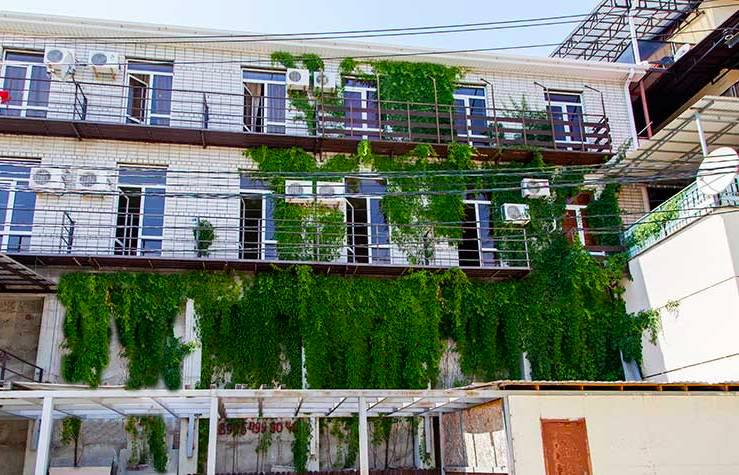 Размещение: «Стандарт» 2-х, 3-х местные номера  с удобствами (WC, душ, ТВ, холодильник, сплит-система, односпальные кровати, чайник, набор чайной посуды, доп. место - раскладушка).Пляж:  7 мин -  мелко-галечный.Питание: возможно 3-х разовое питание 700 руб. в сутки с человека на турбазе «НЭВЗ» по пути к морю.Дети: до 5 лет на одном месте с родителями -5600 руб.,  до 12 лет скидка на проезд – 200 руб.Стоимость тура на 1 человека (7 ночей)В стоимость входит:  проезд  на  автобусе, проживание в номерах выбранной категории,  сопровождение, страховка от несчастного случая.Курортный сбор за доп. плату.Выезд из Белгорода еженедельно по понедельникам.Хочешь классно отдохнуть – отправляйся с нами в путь!!!!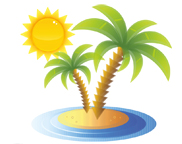 ООО  «Турцентр-ЭКСПО»                                        г. Белгород, ул. Щорса, 64 а,  III этаж                                                                                                            Остановка ТРЦ «Сити Молл Белгородский»     www.turcentr31.ru      т./ф: (4722) 28-90-40;  тел: (4722) 28-90-45;    +7-951-769-21-41РазмещениеЗаездыСТАНДАРТ2-х, 3-х мест. с удоб.СТАНДАРТ2-х, 3-х мест. с удоб.РазмещениеЗаездыОсновное местоДоп. местодети до 12 лет30.05.-08.06.9550755006.06.-15.06.9750775013.06.-22.06.9950795020.06.-29.06.10250815027.06.-06.07.11000840004.07.-13.07.11250895011.07.-20.07.12000915018.07.-27.07.12000915025.07.-03.08.12000915001.08.-10.08.12000915008.08.-17.08.12000915015.08.-24.08.11750895022.08.-31.08.11450875029.08.-07.09.10750855005.09.-14.09.10550835012.09.-21.09.10150800019.09.-28.09.99007750